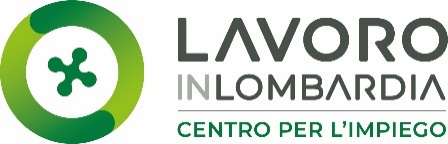 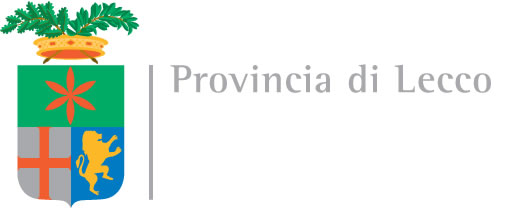 Direzione Organizzativa VI - Lavoro e Centri per l’Impiego Servizio Centri per l'impiego e servizi al lavoroPiazza Stazione, 423900 Lecco, ItaliaTelefono 0341/295.545-579-525-564E-mail ido@provincia.lecco.itMODULO DI RICHIESTA DI PERSONALEPATTO DI SERVIZIOLa Provincia di Lecco offre il servizio di pubblicazione e/ o screening dei c.v.:Tipologia del servizio offerto: Servizio gratuito di pubblicazione anonima dell’annuncio sul sito dell’Ente e nelle bacheche dei Centri per l’Impiego di Lecco e Merate, interrogazione della banca dati. Tempi di erogazione del servizio: la durata della pubblicazione viene concordata con l’azienda a seconda anche dei servizi richiesti e della tipologia professionale ricercata. Privacy: la Provincia di Lecco si impegna a non divulgare i dati identificativi dell’azienda richiedente, salvo esplicita richiesta dell’azienda stessa e garantisce altresì la correttezza di trattamento dei dati dei candidati in ottemperanza alla normativa vigente in materia.Autonomia e discrezionalità: la Provincia di Lecco riconosce all’azienda autonomia e discrezionalità nella valutazione dei candidati segnalati.Le imprese che intendano usufruire del servizio di pubblicazione si impegnano a:	Fornire in modo accurato e dettagliato le informazioni richieste nel modulo “Richiesta di personale”.Convocare nel tempo più breve possibile i candidati eventualmente presentati dalla Provincia di Lecco per un colloquio conoscitivo, nonché segnalare al servizio competente le candidature non gradite.Assicurare la coerenza tra l’offerta esplicitata nel modulo “Richiesta di personale” in termini di condizioni contrattuali e di orario di lavoro e quanto proposto al candidato segnalato dal servizio competente.Comunicare tempestivamente gli esiti dei colloqui e della selezione riguardanti i candidati presentati dalla Provincia di Lecco.Il non rispetto di tali impegni comporterà, dopo un contatto di chiarimento, la non disponibilità della Provincia di Lecco a fornire all’azienda ulteriori servizi ad insindacabile giudizio del Responsabile.Non saranno inoltre prese in considerazione richieste aziendali in contrasto con la legislazione vigente in materia di mercato del lavoro nonché con i contratti collettivi nazionali di lavoro.………………………………., lì…………………………		     (Il referente aziendale)……………………………………………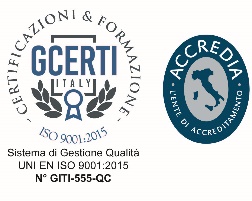     Piazza Stazione, 4 – 23900 Lecco, Italia, telefono 0341 295111, Sito internet www.provincia.lecco.it   Partita Iva 02193970130 - Codice fiscale 92013170136	RISERVATO UFFICIO IDORISERVATO UFFICIO IDOVacancyPosizioneRif. Int.ScadenzaNoteL’AZIENDAL’AZIENDAL’AZIENDARagione sociale aziendaRagione sociale aziendaPartita IVA o codice fiscaleSede legale:Comune:Indirizzo:Sede legale:Comune:Indirizzo:Sede di inserimento del candidato:Comune:Indirizzo:Referente aziendaleReferente aziendaleIndirizzo e-mailTelefonoFaxCellulareN° dipendenti    CCNLATTIVITA’ ECONOMICA DELL’AZIENDAIl motivo per cui si intende reclutare nuovo personale: espansione       picchi produttivi     sostituzione dimissionari  sostituzione per congedo temporaneo    Il motivo per cui si intende reclutare nuovo personale: espansione       picchi produttivi     sostituzione dimissionari  sostituzione per congedo temporaneo    Il motivo per cui si intende reclutare nuovo personale: espansione       picchi produttivi     sostituzione dimissionari  sostituzione per congedo temporaneo    POSIZIONE VACANTEPOSIZIONE VACANTEDenominazione posizioneN° posti di lavoroTitolo di studioEtà min/max (dato non visibile ai sensi del D.Lgs. 216/03)   Esperienza lavorativa  nessuna                     da  2 anni                    più di 2 anni                  altroEsperienza lavorativa  nessuna                     da  2 anni                    più di 2 anni                  altroPatente                             A             B              C              D              E              ALTREAutomuniti                       Sì             NoPatente                             A             B              C              D              E              ALTREAutomuniti                       Sì             NoSono richiesti patentini o l’utilizzo di specifiche macchine?Lingue conosciute                Grado di conoscenzaInglese  	   Ottimo	   Buono	   SufficienteAltro:                	   Ottimo	   Buono	   SufficienteAltro:               	                             Ottimo	            Buono	                       SufficienteConoscenze informatiche: barrare la voce e specificare il livello di conoscenza: Word	 Excel	 Access	 Power point Internet	 Posta elettronica Linguaggi od altro:                     .        DESCRIZIONE DELLA POSIZIONEDescrizione dettagliata della mansione /competenze richieste/precedenti esperienze lavorative (max. 10 righe):CONDIZIONI PROPOSTETipo di contratto Tempo indeterminato	 Tempo determinato	 Apprendistato Collaborazione a progetto                   Associazione in partecipazione Socio di cooperativa con versamento della quota di Euro ……………………………………… Lavoro somministrato (interinale) Full time	 Part time	 Turni Festivi                                                      StraordinariDurata in mesi del contratto:Orario di lavoro:                               ore                                      giorni  settimana  Sono previste trasferte?                       Sì                                 No    TIPOLOGIA DEL SERVIZIODESIDERO RICEVERE L’ELENCO DEI LAVORATORI: DISOCCUPATI/INOCCUPATI dopo un’operazione di screening/contatto dei lavoratori presenti in banca dati con i requisiti sopra indicati [sono necessari almeno 7 gg. lavorativi] – servizio dedicato alle aziende con sede in Provincia di Lecco tramite PUBBLICAZIONE in anonimo dell’annuncio sul sito www.leccolavoro.it ricevendo le candidature direttamente dai lavoratori alla seguente mail _________________________ 